
Agenda Item:		V
Date:			January 28, 2021
Title: 	Timeline for the Review of the 2015 Physical Education, 2015 Driver Education and 2020 Family Life Education Standards of Learning (Written Report) 
Presenter: 	Vanessa Wigand, Coordinator for Health Education, Physical Education, Driver Education and Family Life Education 
Email:			Vanessa.Wigand@doe.virginia.gov 	Phone: (804) 225-3300Purpose of Presentation: For information only. No action required.Executive Summary:
The Physical Education and Driver Education Standards of Learning were adopted in 2015 and scheduled for review in 2021-2022. The Family Life Education Standards of Learning were adopted in 2020 and scheduled for a comprehensive review in 2021-2022. The 2015 Physical Education, the 2015 Driver Education Standards of Learning and the 2020 Family Life Education Standards of Learning may be viewed online here: https://www.doe.virginia.gov/testing/sol/standards_docs/physical_education/index.shtml, https://www.doe.virginia.gov/testing/sol/standards_docs/driver_education/index.shtml and https://www.doe.virginia.gov/testing/sol/standards_docs/family_life/index.shtml. 
Using an established review process and criteria, the Virginia Department of Education (VDOE) plans a review of the current Physical Education, Driver Education and Family Life Education Standards of Learning according to the attached projected timelines (Attachment A - Schedule for the Review of Physical Education Standards of Learning, Attachment B - Schedule for the Review of Driver Education Standards of Learning, and Attachment C - Schedule for the Review of Family Life Education Standards of Learning).
Action Requested:  No action requested.
Superintendent’s Recommendation: 
The Superintendent of Public Instruction recommends that the Board of Education accept this report.
Previous Review or Action:  No previous review or action.Background Information and Statutory Authority: 
The Code of Virginia requires a review of Virginia’s Standards of Learning every seven years.Code of Virginia, Section 22.1-253.13:1-B. “The Board of Education shall establish a regular schedule, in a manner it deems appropriate, for the review, and revision as may be necessary of the Standards of Learning in all subject areas. Such review of each subject area shall occur at least once every seven years. Nothing in this section shall be construed to prohibit the Board from conducting such review and revision on a more frequent basis. . .”Review of the Standards and Curriculum Guidelines for Family Life Education was recently reassigned to Department of Learning & Innovation. Prior to this, the K-12 Family Life Education program was administered by the Department of Special Education and Student Services. The 2020 Family Life Education Board of Education Guidelines and Standards of Learning for Virginia Public Schools reflect changes to Virginia Code resulting from legislation passed during the 2018 (House Bill 45 and Senate Bill 101) and 2019 (House Bill 2205 and Senate Bill 1141) General Assembly, and do not reflect a comprehensive review.
Timetable for Further Review/Action:
October 21, 2021, first review of the 2022 Physical Education, Driver Education and Family Life Education Standards of Learning
Impact on Fiscal and Human Resources: The VDOE administers the Standards of Learning review process. The administrative impact and any other cost associated with the review will be absorbed within existing resources.Attachment A SCHEDULE FOR THE REVIEW OF THE 
2015 PHYSICAL EDUCATION STANDARDS OF LEARNINGJanuary 2021 	The Virginia Department of Education (VDOE) presents the schedule for the review of the 2015 Physical Education Standards of Learning to the Board of Education as a report.A Superintendent’s Memorandum is distributed that: announces the schedule of the review process; announces the availability of Physical Education Standards of Learning review/comment pages on the VDOE website; requests division superintendents share information about the website with instructional staff; and requests that division superintendents submit nominations for review team members. The VDOE posts on its webpage a Standards of Learning review/comment for the 2015 Physical Education Standards of Learning. The page will be active for 30 days. February 2021 	The VDOE seeks nominations for stakeholders and identifies members of the review team. March-April 2021	The VDOE aggregates and conducts a preliminary analysis of the comments entered on the webpage.June-July 2021	The Physical Education Standards of Learning review team will meet to: analyze statewide input; review national documents and reports as necessary; and make recommendations for potential changes to the Standards of Learning. August 2021	The VDOE prepares a draft of the standards that reflect the review team’s recommendations and comments. September 2021	A draft of the Proposed 2022 Physical Education Standards of Learning is made available to institutions of higher education and professional organizations for review and comment.	The Department of Education and the steering committee (a subgroup of the review team) meet to discuss and review the draft of the Proposed 2022 Physical Education Standards of Learning. October 2021	The Department of Education presents the Proposed 2022 Physical Education Standards of Learning to the Board of Education for first review. November 2020	The Proposed 2022 Physical Education Standards of Learning is distributed for public comment.The documents are placed on the VDOE website for review, and public hearings are held as prescribed by the Board of Education. January – February 2022 	The VDOE completes edits and revisions to the Proposed 2022 Physical Education Standards of Learning based on Board input and public comment.March 2022	The Superintendent of Public Instruction presents the Proposed 2022 Physical Education Standards of Learning to the Board of Education for final review and adoption. The final document is posted on the VDOE website within three weeks of adoption.Attachment B SCHEDULE FOR THE REVIEW OF THE 
2015 DRIVER EDUCATION STANDARDS OF LEARNINGJanuary 2021 	The Virginia Department of Education (VDOE) presents the schedule for the review of the 2015 Driver Education Standards of Learning to the Board of Education as a report.A Superintendent’s Memorandum is distributed that: announces the schedule of the review process; announces the availability of Driver Education Standards of Learning review/comment pages on the VDOE website; requests division superintendents share information about the website with instructional staff; and requests that division superintendents submit nominations for review team members. The VDOE posts on its webpage a Standards of Learning review/comment for the 2015 Driver Education Standards of Learning. The page will be active for 30 days. February 2021 	The VDOE seeks nominations for stakeholders and identifies members of the review team. March-April 2021	The VDOE aggregates and conducts a preliminary analysis of the comments entered on the webpage.The VDOE will convene meetings with other state agencies (e.g., DMV, State Police, VDOT) and other subject matter experts June-July 2021	The Driver Education Standards of Learning review team will meet to: analyze statewide input; review national documents and reports as necessary; and make recommendations for potential changes to the Standards of Learning and Curriculum Guide for Driver Education in Virginia. August 2021	The VDOE prepares a draft of the standards and curriculum guide that reflect the review team’s comments. September 2021	A draft of the Proposed 2022 Driver Education Standards of Learning and Curriculum Guide for Driver Education in Virginia is made available to institutions of higher education and professional organizations for review and comment.	The Department of Education and the steering committee (a subgroup of the review team) meet to discuss and review the draft Driver Education Standards of Learning and Curriculum Guide for Driver Education in Virginia. October 2021	The Department of Education presents the draft of the Proposed 2022 Driver Education Standards of Learning and Curriculum Guide for Driver Education in Virginia documents to the Board of Education for first review. November 2020	The Proposed 2022 Driver Education Standards of Learning and Curriculum Guide for Driver Education in Virginia is distributed for public comment.The documents are placed on the VDOE website for review, and public hearings are held as prescribed by the Board of Education. January – February 2022 	The VDOE completes edits and revisions to the Proposed 2022 Driver Education Standards of Learning and Curriculum Guide for Driver Education in Virginia based on Board input and public comment.March 2022	The Superintendent of Public Instruction presents the Proposed 2022 Driver Education Standards of Learning and Curriculum Guide for Driver Education in Virginia to the Board of Education for final review and adoption. The final document is posted on the VDOE website within three weeks of adoption.Attachment CSCHEDULE FOR THE REVIEW OF THE 
2020 FAMILY LIFE EDUCATION STANDARDS OF LEARNINGJanuary 2021 	The Virginia Department of Education (VDOE) presents the schedule for the review of the 2020 Family Life Education Standards of Learning to the Board of Education as a report.A Superintendent’s Memorandum is distributed that: announces the schedule of the review process; announces the availability of Family Life Education Standards of Learning review/comment pages on the VDOE website; requests division superintendents share information about the website with instructional staff; and requests that division superintendents submit nominations for review team members. The VDOE posts on its webpage a Standards of Learning review/comment for the 2020 Family Life Education Standards of Learning. The page will be active for 30 days. February 2021 	The VDOE seeks nominations for stakeholders and identifies members of the review team. March-April 2021	The VDOE aggregates and conducts a preliminary analysis of the comments entered on the webpage.The VDOE will convene meetings with subject matter experts, VDH, students, parents and other stakeholders June-July 2021	The Family Life Education Standards of Learning review team will meet to: analyze statewide input; review national documents and reports as necessary; and make recommendations for potential changes to the Standards of Learning, Curriculum Guidelines for Family Education, and teacher training August 2021	The VDOE prepares a draft of the standards, curriculum guidelines and teacher training that reflect the review team’s comments. September 2021	A draft of the Proposed 2022 Family Life Education Standards of Learning, Curriculum Guideline for Family Education, and Family Life Teacher Training is made available to institutions of higher education and professional organizations for review and comment.	The Department of Education and the steering committee (a subgroup of the review team) meet to discuss and review the draft Family Life Education Standards of Learning, Curriculum Guidelines for Family Education and teacher training. October 2021	The Department of Education presents the draft of the Proposed 2022 Family Life Education Standards of Learning, Curriculum Guidelines for Family Education, and teacher training to the Board of Education for first review. November 2020	The Proposed 2020 Family Life Education Standards of Learning Curriculum Guidelines for Family Education and teacher training is distributed for public comment.The documents are placed on the VDOE website for review, and public hearings are held as prescribed by the Board of Education. January – February 2022 	The VDOE completes edits and revisions to the Proposed 2022 Family Life Education Standards of Learning, Curriculum Guidelines for Family Education and teacher training based on Board input and public comment.March 2022	The Superintendent of Public Instruction presents the Proposed 2022 Family Life Education Standards of Learning and Curriculum Guidelines for Family Education and teacher training to the Board of Education for final review and adoption. The final document is posted on the VDOE website within three weeks of adoption.Virginia Board of Education Agenda Item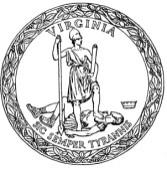 